Wesołych i pogodnychŚwiąt Bożego Narodzenia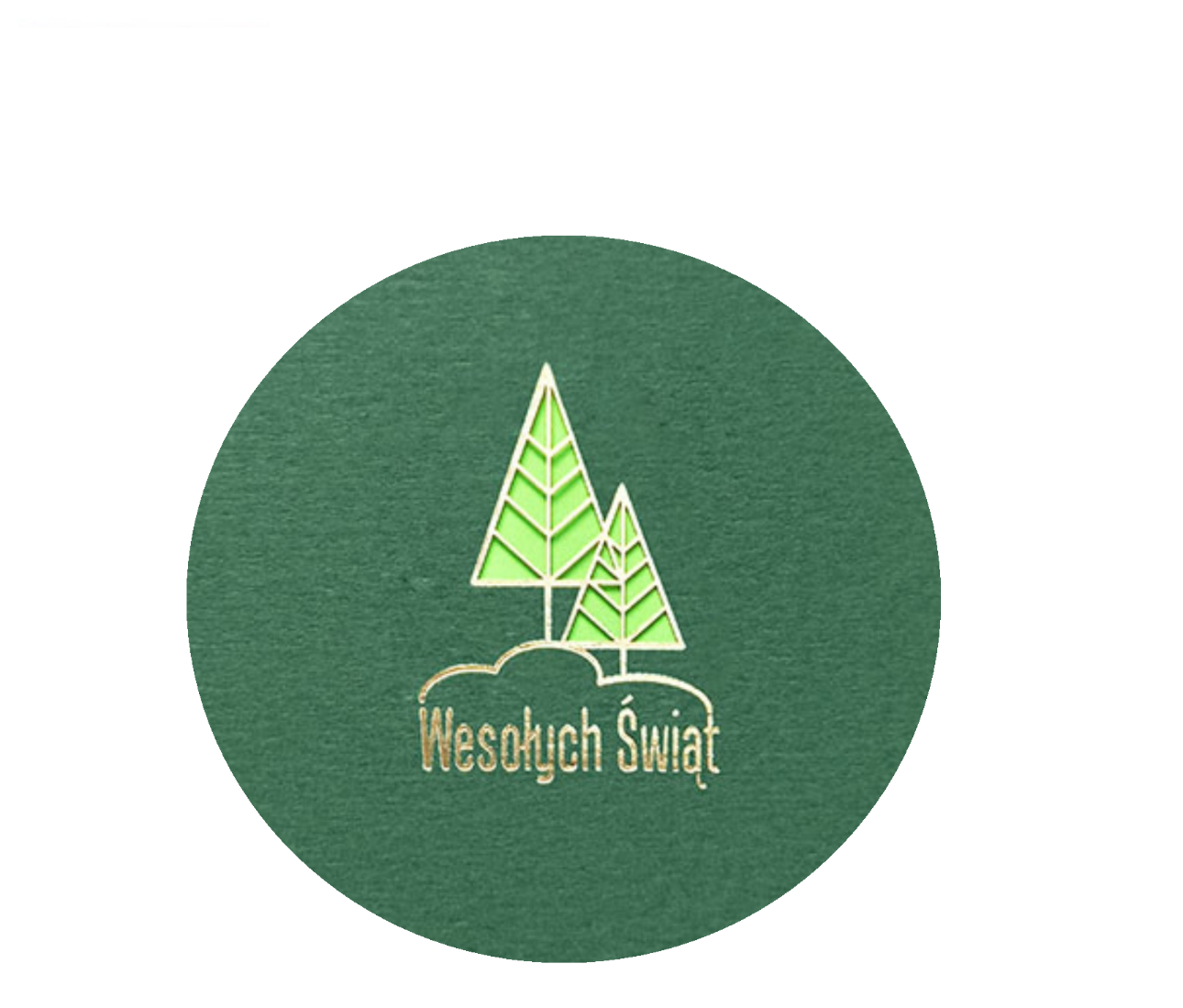 oraz spełnienia marzeńz okazji nadchodzącego Nowego RokuŻycząPrezes ZarząduOraz Pracownicy BiuraStowarzyszenia LGD„Zielony Szlak Niziny Mazowieckiej”